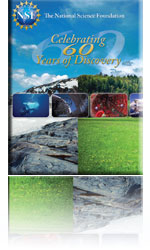 AGENDAnational science foundationAdvisory Committee for Education and Human Resources(EHRAC)The Next Challenge:  Leveraging What We Know to Make a Difference in STEM EducationTUESDAY, MAY 4, 2010 – Arlington Hilton, dan and brad’s restaurantpage 2AGENDA - EHRACThe Next Challenge:  Leveraging What We Know to Make a Difference in STEM Educationwednesday, May 5, 2010 – Arlington Hilton, Gallery IIIPage 3AGENDA - EHRACThe Next Challenge:  Leveraging What We Know to Make a Difference in STEM EducationTHURSDAY, MAY 6, 2010 – ARLINGTON HILTON, GALLERY IIITimeActivityLead6:30pmArrival Dinner for Members, and New Member Orientation –New Members In Attendance:Ira Harkavy (U. Penn)Myra Burnett (Spelman College)Linda Slakey, EHR Acting Executive OfficerTimeActivityLead7:30am    to8:30amNational Science Board, Committee on Education and Human Resources:EHRAC members are invited to attend this committee session of the Board where a presentation will be made on the proposed Comprehensive Broadening Participation in Undergraduate STEM (CBP-US) program will be made.Location:  The Board Room (Room 1235), NSF Headquarters.Return to Hilton Hotel after Board SessionLee ToddJoan Ferrini-MundyCaesar Jackson8:45amCommittee Conversation – Planning for:  Comprehensive Broadening Participation-Undergraduate STEM (CBP-US)Caesar JacksonActing Director, Division of Human Resource DevelopmentWillie Pearson (AC)10:00amBreak10:15amBriefing/Remarks From the ChairLee Todd10:30amBriefing/Remarks From the Acting Assistant DirectorJoan Ferrini-Mundy10:50amBreak11:00amUrgent Issues in K-12 STEM Education Guests:Michael Lach                                                         Gene WilhoitSpecial Assistant to the Secretary of Education               Executive DirectorFor Science, Mathematics, Engineering,                           Council of Chief State School Officers and Technology EducationJanice Earle (Knowledge Building Cluster Coordinator, EHR/DRL)Carlo Parravano (AC)NoonWorking Lunch – Urgent Issues in K-12 STEM Education1:00pmBreak1:30pmChallenges and Opportunities in Graduate Education and Career Development Members refer to agenda for this session e-mailed separately to you.Carol Van HartesveldtActing Director, Division. of Graduate Education3:00pmBreak3:15pmReceive Committee of Visitor Reports for:National STEM Education Distributed Learning (NSDL)Science, Technology, Engineering, and Mathematics Talent Expansion Program (STEP)Bernice AndersonCathleen Barton (AC)Linda Slakey4:00pmRecessTimeActivityLead8:00amMorning Refreshments8:30amRemarks from the ChairApproval of Next Two-year Meeting ScheduleLee Todd8:45amPresentation on the  Draft NSF five-year strategic plan (FY2010 to FY2015)Clifford GabrielNSF Directorate for Mathematical and Physical Sciences9:30amConsider Questions for Visit with Director Lee Todd9:45amBreak10:00amCommittee Visit with NSF DirectorArden L. Bement, Jr.11:00amCommittee Invited to Attend NSF Community College Day Event (featuring an address by Dr. George Boggs, retiring Executive Director of the American Association of Community Colleges.  Refreshments served).NSF Stafford II Building – Room 555 Formal Committee Activity is Adjourned